What does a team manager do? The team manager will serve as a liaison between the team and the libraries. The team manager is responsible for filling out the registration form, keeping the team members motivated, and arranging meetings with their team. Team managers also assist during the Battle by relaying answer sheets to the judges.What is the procedure for the Battle?The Battle will be held Tuesday, March 20, 2018 at the Chartiers Valley Middle School at 1:00 PM. Team members can be dressed alike if they choose. There are 3 rounds. Each round consists of 5 questions, or 1 question per book (tie breaker questions will be used only if necessary). The moderator will read a question. The team will have 30 seconds to decide and write an answer. The answer to each question will be a book title and the author’s last name.Each question is worth a possible 5 points:4 points for a correct book title1 point for the correct author’s last name.Answers must be spelled correctly to receive points.Answers must be written exactly as indicated on “Answer Sheet.”Registration deadline is: February 27, 2018Questions? Call!Chartiers Valley’s Fifth Annual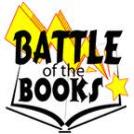 BATTLE OF THE BOOKSMiddle (Grade 6, 7 & 8)Tuesday, March 20, 2018 @ 1:00 pmWhat is Battle of the Books?The Battle of the Books is a program designed to encourage reading and give recognition to those who like to read. All team members read from the same list of selected books. They then compete with other teams by answering questions based on the books.Who may participate?Students from Chartiers Valley in 6, 7 & 8 grade may compete. Participants must organize their own teams of two or three students and submit a registration form to Scott or Bridgeville Public Library. Each team must select a manager.RegistrationRegistration deadline is February 27, 2018. Registration forms may be picked up or downloaded at participating sites. Sponsored by Scott & Bridgeville Public Libraries.How to prepare:Plan a strategy, read books from the list provided, memorize the way titles & authors must be written for the battle, choose a team name and design shirts or costumes if you want.Win a trophy or certificate for participating.  Have fun!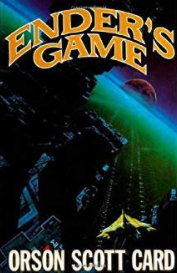 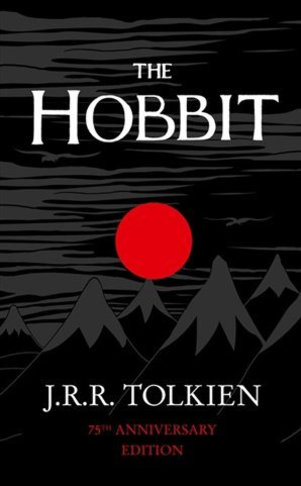 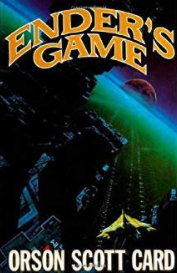 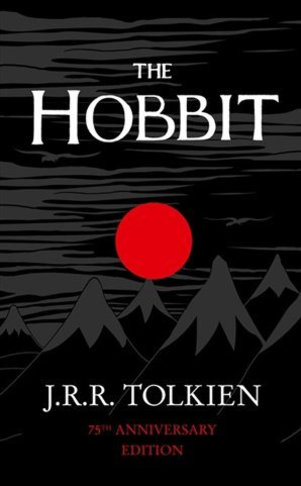 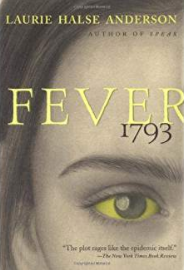 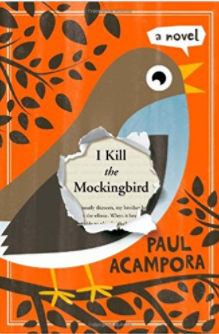 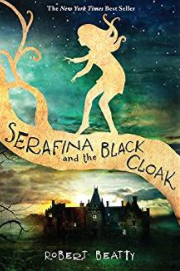 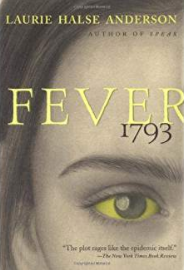 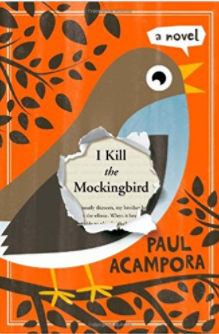 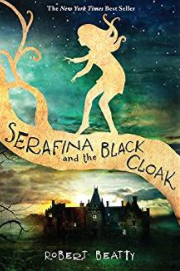 